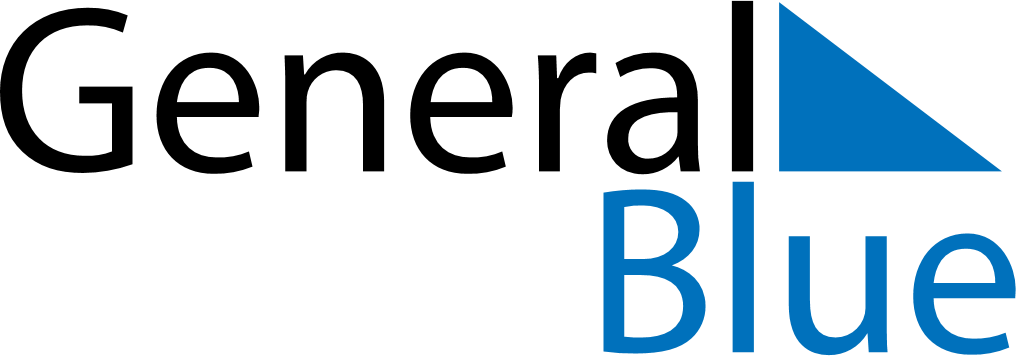 April 2020April 2020April 2020GuadeloupeGuadeloupeMONTUEWEDTHUFRISATSUN123456789101112Good Friday13141516171819Easter Monday2021222324252627282930